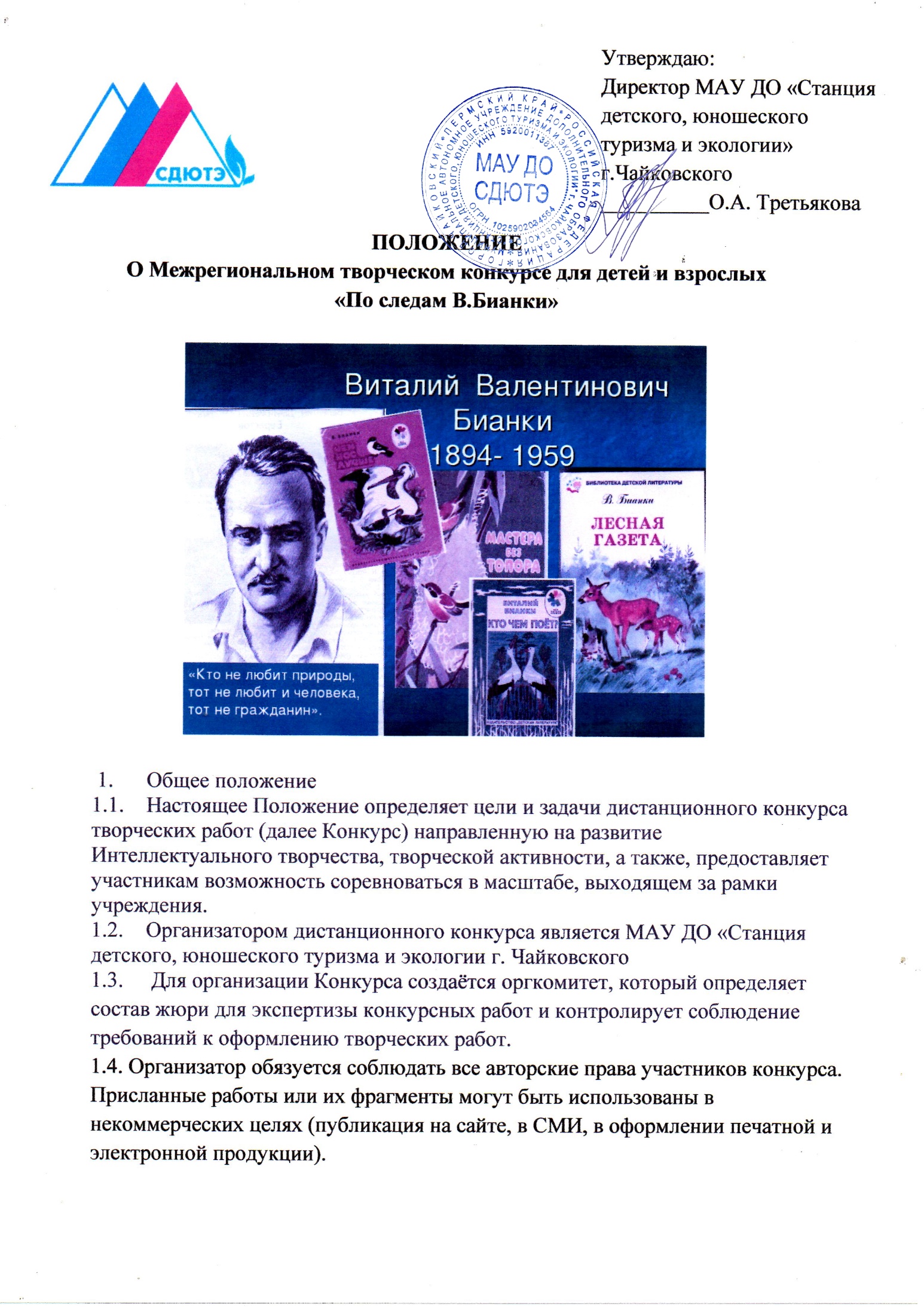 2. Цели конкурса 2.1. Разбудить интерес детей и подростков к творчеству писателя-натуралиста Виталия Валентиновича Бианки через изучение его произведений.2.2. Активизировать внеклассную и внешкольную работу.2.3. Поддержать одаренных детей в области изобразительного и декоративно-прикладного искусства. 3. Условия конкурса 3.1. Конкурс включает в себя следующие направления:- «Из жизни живой природы, зверей и птиц» (рисунки, поделки, отражающие жизнь зверей и птиц родного края),- «Природа и человек» (фотографии зверей и птиц – героев рассказов В.Бианки),- «По страницам книг» (иллюстрации к рассказам В.Бианки).3.2. В конкурсе имеют право принимать участие дети в возрасте до 16 лет. В младшей возрастной группе до 7 лет допускаются работы, выполненные детьми самостоятельно, либо при помощи педагогов и родителей. В средней и старшей возрастной группе от 7 до 16 лет работы должны быть выполнены самостоятельно. 3.3. Каждый участник имеет право представить работы во всех конкурсных направлениях. 3.4. Участники несут ответственность за соблюдение законодательства Российской Федерации об авторском праве и смежных правах. 3.5. На конкурс принимаются фотографии выполненных работ. 4.  Сроки проведения конкурса. 4.1. Приём творческих работ в конкурсную комиссию осуществляется с 01.02.2021  по 01.03. 2021гг. 4.2. Материалы конкурса принимаются исключительно в электронном варианте по электронным почтам konkursok@yandex.ru или konkursok2@mail.ru5. Подведение итогов. 5.1. В течение 10 дней со дня окончания приёма заявок работает аттестационная комиссия.5.2. По итогам конкурса компетентным жюри в каждом конкурсном направлении будут выбраны:  победители (I, II и III место) в каждой номинации и возрастной группе. лауреаты (призёры конкурса) дипломанты (обладатели специальных дипломов по решению жюри). 5.3. Оргкомитет имеет право учреждать специальные номинации и выбирать в них победителей. 5.4. Решение жюри является окончательным, его комментирование и критика не допускаются. 5.5. Итоговый протокол с подписями всех членов жюри размещается на официальном сайте организации sdute.ru и в группе В Контакте https://vk.com/minizoo_tchaikovskyРезультаты можно узнать на нашем сайте: sdute.ruИли в группе в контакте: https://vk.com/minizoo_tchaikovsky6. Наградные документы. 6.1. Отправка итоговых документов осуществляется в течение месяца с момента объявления результатов конкурса, на электронные адреса, указанные в анкетах-заявках. 6.2. В случае некорректно указанного адреса, наградные документы направляются на электронный адрес учреждения.6.3. Победители и призеры конкурса в качестве итогового документа получают электронный именной Диплом с печатью и подписью. Участники, которые не вошли в число призеров, в качестве итогового документа получают электронный именной сертификат «за участие».7. Требования к конкурсным материалам.7.1. Общие требования:  Соответствие условиям Конкурса (теме и направлениям, возрастным требованиям, срокам);  Факт отправки работ означает согласие участника со всеми условиями Конкурса, согласие на обработку персональных данных.  Оргкомитет не принимает работы, не соответствующие требованиям  Работы участников, нарушающих этические нормы и проявляющих неуважительное отношение к Оргкомитету и другим участникам, снимаются с конкурсов без предупреждения и объяснения причины. 7.2. К каждой конкурсной работе должна быть приложена анкета-заявка в формате Word (Приложение 1) и копия квитанции об оплате оргвзноса.  7.3. Максимальный объѐм загружаемой фотографии – 3МБ. 7.4. Рекомендуемый размер – 1024х768 пикселей. 7.5. Минимальный размер по ширине – 640х480 пикселей. 7.6. К участию в конкурсе не допускаются:  неэстетичные, небрежно выполненные работы;  фотографии плохого качества;  работы, к которым не приложены заявки и копии квитанции об оплате орг. взноса (либо с некорректно оформленными заявками). 8. Руководство подготовкой и проведением Конкурса 8.1. Общее руководство проведением Конкурса осуществляет оргкомитет, который приглашает жюри, привлекает благотворителей и подводит итоги. Координатор конкурса – Удовиченко Лилия ВячеславовнаТел: 89223215864; 895044769549. Финансовые условия. Внимание! Участие в конкурсе платное. Организационный взнос за участие в конкурсе составляет 100 рублей за каждого участника в каждой номинации.Педагоги, под руководством которых выполнены детские работы (педагоги руководители), желающие получить собственный именной документ, также должны оплатить организационный взнос в размере 100 рублей. Обратите внимание, что документ для педагога-руководителя может быть заказан только при условии оплаты орг. взноса за участие ребенка. Заказать только один итоговый документ для педагога – руководителя без итогового документа для ребенка-автора нельзя. Руководитель может заказать 1 итоговый документ за подготовку нескольких участников. Оплата орг. взноса осуществляется банковским переводом. Копия квитанции об оплате организационного взноса должна быть приложена к конкурсной работе. Внимание! Наши реквизиты изменились с 01 января 2021 года!ОБЯЗАТЕЛЬНО УКАЗАТЬ! Назначение платежа: орг. взнос конкурс «По следам В.Бианки»Приложение 1(оформляется строго в формате Word, данные указанные в анкете заявке вносятся в наградные документы в том виде, в каком они предоставлены в оргкомитет)Заявка на участие в межрегиональном дистанционном конкурсе"По следам В.Бианки»"Полное наименование учрежденияМуниципальное автономное учреждение дополнительного образования «Станция детского, юношеского туризма и экологии» г. ЧайковскогоСокращенное наименование учрежденияМАУ ДО СДЮТЭЮридический адрес617760, Пермский край, г. Чайковский, ул. Горького, дом 22, корпус 1Фактический адрес617760, Пермский край, г. Чайковский, ул. Горького, дом 22, корпус 1ИНН5920011387КПП  592001001ОГРН  1025902034564ОКТМО57735000КФО2КБК00000000000000000130ДиректорТретьякова Ольга Анатольевна, действует на основании Уставаe-mailsdute@yandex.ruWeb-сайтwww.sdute.ru тел/факс(34241) 3-38-18Реквизиты банка:Реквизиты банка:Получатель платежа Управление ФИЭР администрации Чайковского городского округа (МАУ ДО СДЮТЭ) БанкОтделение Пермь банка России/УФК по Пермскому краю г. ПермьБИК ТОФК 015773997Казначейский/расчетный счет03234643577350005600Единый казначейский/кор счет40102810145370000048Ф.И. участникаВозраст участникаНаименование образовательного учрежденияРегион, город, поселокФ.И.О. педагогаполностьюТема работыНоминацияE-mailобязательноЧисло и сумма оплаты орг. взносаНомер и копия платежного документаКонтактный  телефонДругие сведения о работе (проекте)